令和２年度　岩手県バスケットボール協会U14育成センター男子Bブロック（紫波・花巻・北上・遠野・釜石）開催要項1　主催　（一社）岩手県バスケットボール協会2　主管　（一社）岩手県バスケットボール協会ユース育成委員会U14育成担当3　目的　　日本・岩手県バスケットボールの強化・発展のため、将来日本代表となる優秀な素質を持つ選手や可能性の高い選手に、良い指導環境、良い練習環境を与えることで、個を大きく育てる。合わせて指導者の研鑽の場として、指導者を養成する。　　また、独自の各カテゴリー教科・発展のためにも一貫指導を行い、このレベルアップを図る。地区DCの充実を図り、育成世代からの強化を図る。4　期日・会場①令和２年10月25日（日）　遠野市民体育館（〒028-0524 岩手県遠野市新町１−１０）　②令和２年11月29日（日）　未定　③令和２年12月13日（日）　未定　　　　※この日は他地区との交流戦を予定しています。（予備日：令和３年１月10日（日）　場所は未定）5　日程【午前の部がある場合】　　　　　　【午後からの場合】９：００　会場集合・受付　　　　１２：００　会場集合・受付　９：１５　開講式　　　　　　　　１２：１５　開講式　９：２０　練習開始　　　　　　　１２：２０　練習開始１２：００　昼食・休憩　　　　　　１５：４５　練習終了・片付け１３：００　練習開始　　　　　　　１５：５５　閉講式１５：４５　練習終了・後片付け　　１６：００　終了・解散１５：５５　閉講式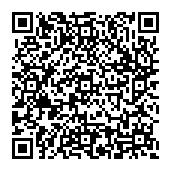 １６：００　終了・解散６　参加資格　　①日本バスケットボール協会（JBA）に登録していること。　　②Ｕ14カテゴリーに所属する者（中学校1、2年生）　　③保護者の同意を得たもの（参加同意書の提出）　　　※参加申込を行った人は特別な理由がない限り、すべての日　程に参加するものとします。７　参加申込　　参加希望者はインターネットを利用し、右のURLのホームページから参加申込みを行ってください。参加申し込み〆切は10月18日（日）17:00とします。その後の準備がありますので、期限厳守でお願いいたします。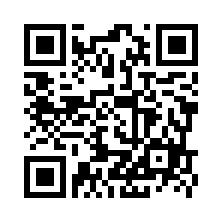 　参加申込フォーム：https://forms.gle/nmMNAXfyCGpFwUBE9８　参加料　　　参加料400円／３時間＝１回分とし、１日（２回分）練習会では800円をその都度徴収します。　　　本事業６回分で、合計2,400円を徴収することになります。　　　また、スポーツ保険料は400円を参加初回に別途徴収します。つまり、初回は1,200円を徴収します。　つまり、初回は　午前中　午後からの　開催なので８００円を徴収します。９　指導者　　ヘッドコーチ　髙　橋　達　弥　（北上市立和賀東中学校）　　アシスタントコーチ　及　川　愛美子　（北上市立北上中学校）　　　　　　　　　　　　熊　谷　勇　太　（花巻市立南城中学校外部コーチ）　10　持ち物　　□シューズ　□着替え　　□バスケットボール１個（個人か学校名が入り、他のものと区別できるようにすること。）　　□飲み物（補充分も考慮して）　□昼食　　□参加料（学校名、氏名が書かれた封筒に入れて受付の時提出）　　□参加同意書（必要事項を記入し、受付時に提出）　　□感染防止策チェックリスト（必要事項を記入し、受付時に提出）　　□緊急時連絡カード（必要事項を記入し、受付の時提出）　　　※　データは県協会HPからダウンロードのうえ、記入漏れがないようにお願いします。11　新型コロナウイルス感染症対策について　　・参加選手は新型コロナウイルス感染予防対策を万全にしたうえで、参加してください。　　　当日朝の受付時はマスク着用を着用し、手洗い・うがいは適宜行ってください。　　・感染症対策の面から、保護者の参観はご遠慮願います。12　その他・本事業は日本のナショナルチームへの入口となります。ここで参加することが、県ＤＣ、そして東北からナショナル育成センターへの参加の条件となります。・１回目の練習会では県DCへの推薦選手を選抜します。推薦された選手は11月29日（日）に予定されている県DCトライアウトに参加し、合格するとその後は県DCへ参加することになります。惜しくも県DCに合格できなかった選手については、その後地区DCへ参加することになります。　　・特別な事情があり欠席しなければならないときは下記の連絡先に必ず連絡してください。　　・各会場、駐車場が非常に狭くなっています。路上駐車等が無いように徹底していただきたいと思います。交通ルールを守って駐車、移動していただきますよう、よろしくお願いいたします。　　・当日は傷害保険に加入します。怪我等があり、病院に行くことがあれば適応になるかも知れませんのでご連絡いただきたいと思います。　　・その他何か不明な点がありましたら、下記連絡先までご連絡ください。　　・指導者の方で交流や研鑽の為に参加したいという方は、事前に下記までメールで連絡ください。